Выплата пенсии в праздничные и выходные дни в ноябреКраснодар, 26 октября 2021 года.В связи с предстоящими выходными и праздничным днем 4 ноября 2021 года Отделением Пенсионного фонда Российской Федерации по Краснодарскому краю совместно с АО «Почта России» организован следующий порядок выплаты и доставки пенсий и других социальных выплат.Далее выплата и доставка пенсий и других выплат будет производиться  в  соответствии  с графиком доставки.К сведению: в настоящее время в Краснодарском крае проживает свыше 1,6  млн. получателей пенсий, из них 35% получают пенсию в отделениях почтовой связи.ЧИТАЙТЕ НАС: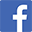 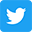 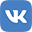 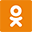 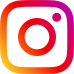 Выплатные дниОПС - даты по графику, за которые производится оплатаГород Краснодар дата по графикуСельские отделения почтовой связи города Краснодара дата по графикуОПС края -   3-х разовая доставка (вт., чт., сб.)ОПС края -    3-х разовая доставка (пн., ср., пт.)03.11.20213,43,43,4-3,404.11.2021-----05.11.20215,65,65,63,4,55,6,706.11.20217,877,86,7,8-07.11.2021-----08.11.2021-8--8,909.11.20219999,10-